MINUTES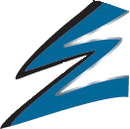 Monday, February 10, 2020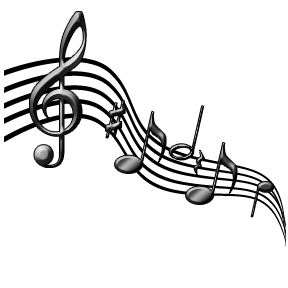 Wylie East High School Band Hall3000 Wylie East Dr.Wylie, Texas 75098 Approval of the meeting minutes from January 2020Minutes read and approved Financial UpdateBudget Amendment postponed until next meeting since quorum was not met.This year’s 1099 IRS Form has been filed. Senior Scholarships reminderReminding all senior parents to remind their band senior to apply for the band scholarship Night of Jazz UpdateHeld on Saturday, April 25th at 5:30 pm.Mr. Bassett would like ideas on how this event can be accomplished without having to charge an admissions fee.  The Jazz bands have grown and could possible be using a different site to host this event Using food trucks and earning a proceed could be a solution to the admission charge  Band Gala UpdateHeld on Saturday, May 9th from 5:00 – 10:30pm.Theme for this year’s event is Phantom of the Opera; Masquerade BallStudents will be allowed to wear a maskPre-sale tickets due by April 15thIf interested in donating baked goods, please sign up on CHARMSFood options; loaded backed potato with meat option or spaghetti/fettucine alfredo with salad.  Cost $25; currently pending Fundraising ReportMattress Palooza share information about this event with friends and social media Volunteer Needs Soccer Concessions volunteers needed for March 3rd and March 6th.     Spring Registration Will take place Tuesday, May 19th Director’s UpdateThe 2nd UIL competition was a great success110 medals and 68 superior ratingsNext school year we will be competing against schools in 5A District 1Highland Park, Sherman, Mesquite, Longview, and Tyler to name a fewTMEA Region 25 is our new regionProsper, Allen, Sherman, and Nortwest ISD will be some of the schools we will see Next meeting Monday, March 16, 2020Slate of Candidates will be shared at meeting. CALL TO ORDERAnnounce the presence of a Quorum.  15 +2 officers